SKRIVENI USKRS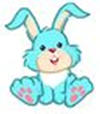 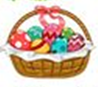 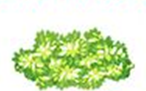 IZA  GRMA   ZEKO HODI, SVOJU  KOŠARU ON NOSI.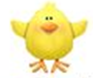 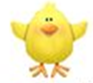 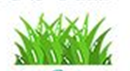 PILIĆE      ZA   SOBOM VODI, HODAJU PO TRAVI  BOSI.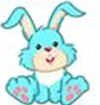 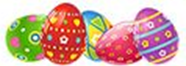 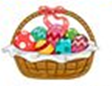 PISANICE      ZEKO    VADI,  IZ   KOŠARE PA IH SKRIVA.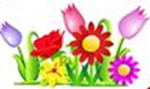 JEDNU PORED   CVIJEĆA   SADI,  DRUGU USRED ROSNIH 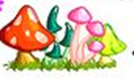 GLJIVA.DO USKRSA  ZEKO  ŽELI SVE  PISANICE  DOBRO SKRITI.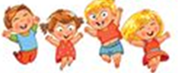 DJECU     POTRAGA VESELI, A I ON ĆE SRETAN BITI.ODGOVORI NA PITANJA:1. ŠTO NOSI ZEKO? NAPIŠI U BILJEŽNICU.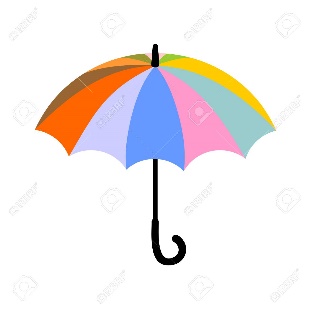 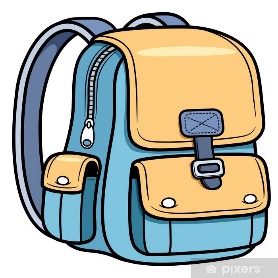 2. KOGA ZEKO VODI SA SOBOM? NAPIŠI U BILJEŽNICU.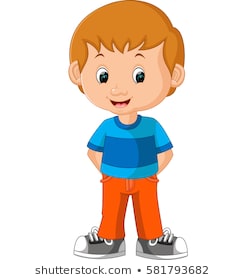 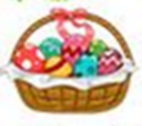 3. ŠTO ZEKO NOSI U KOŠARI 	? NAPIŠI.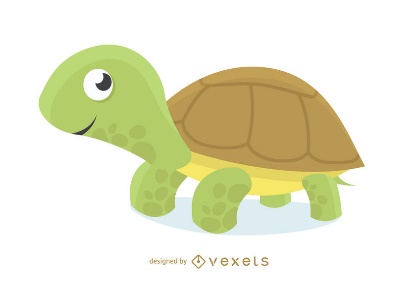 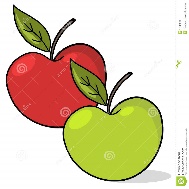 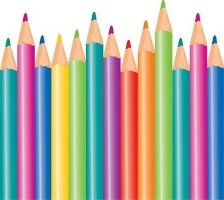 4. GJDE JE ZEKO SAKRIO PISANICE? NAPIŠI.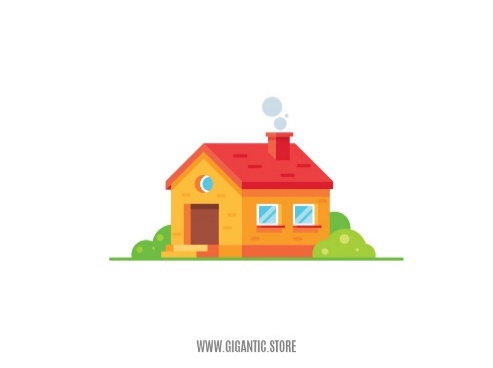 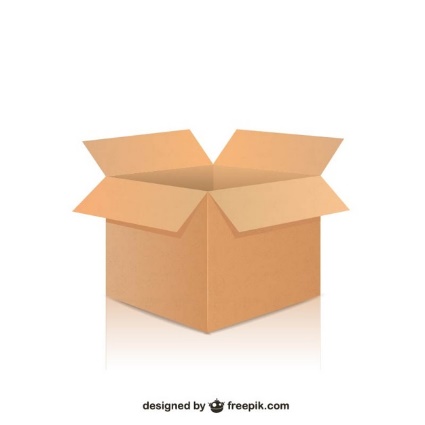 5. ZA KOGA JE ZEKO SAKRIO PISANICE  ? NAPIŠI.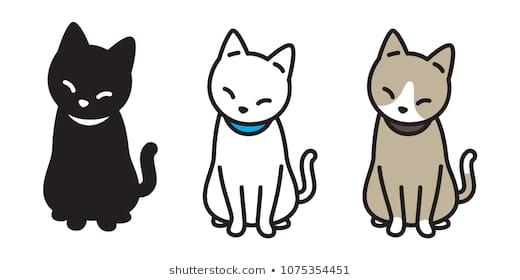 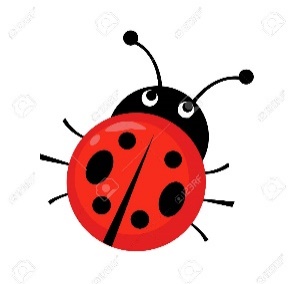 